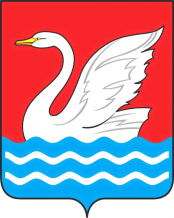 МОСКОВСКАЯ ОБЛАСТЬТерриториальная избирательная комиссия города Долгопрудный____________________________________________________________________________________     141700, Московская область. г. Долгопрудный, пл. Собина, д.3, тел. 408-72-00РЕШЕНИЕот «08» февраля 2024 года				                                             № 41/4-рОб установлении времени для проведения зарегистрированными кандидатами, их доверенными лицами, избирательными объединениями, выдвинувшими зарегистрированного кандидата, встреч с избирателями на выборах Президента Российской ФедерацииРуководствуясь пунктом 3 статьи 54 Федерального закона «О выборах Президента Российской Федерации»,                    Территориальная избирательная комиссия РЕШИЛА:Установить время зарегистрированным кандидатам, их доверенным лицам, избирательным объединениям, выдвинувшими зарегистрированного кандидата, встреч с избирателями на выборах Президента Российской ФедерацииВ помещениях, пригодных для проведения агитационных публичных мероприятий в форме собраний, находящихся в государственной и муниципальной собственности, обеспечивая при этом равные условия проведения указанных мероприятий для зарегистрированных кандидатов на должность Президента Российской Федерации, их доверенных лиц, избирательных объединений, выдвинувших зарегистрированных кандидатов, в количестве 2-х часов. 2. Опубликовать настоящее решение в официальном печатном средстве массовой информации г. Долгопрудный «ВЕСТНИК -ДОЛГОПРУДНЫЙ» и разместить на странице ТИК города Долгопрудный на портале администрации города Долгопрудного.3. Контроль за выполнением настоящего решения возложить на Панченко Н.А. –председателя Территориальной избирательной комиссии. Председатель Территориальнойизбирательной комиссии        __________________               Н.А. ПанченкоСекретарь Территориальнойизбирательной комиссии        ____________________            И.М. Тюрин